Publicado en Barcelona el 22/01/2021 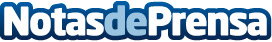 El 3 Day Startup llega a Barcelona para fomentar el emprendimiento entre la comunidad universitariaLa Salle-URL y 3DS Spain organizan entre el 19 y el 21 de febrero la octava edición del 3 Day Startup Barcelona (3DS Barcelona), un evento, virtual en este edición, que promociona el emprendimiento entre jóvenes universitariosDatos de contacto:La Salle Campus Barcelona-URL	93 2902350Nota de prensa publicada en: https://www.notasdeprensa.es/el-3-day-startup-llega-a-barcelona-para_1 Categorias: Cataluña Emprendedores E-Commerce http://www.notasdeprensa.es